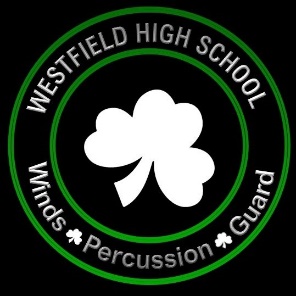 Attendees Greg Andelin, PresidentJoy Rust, VP of Fundraising & EngagementMaura Clark, SecretaryAngie Davis, VP of FinanceKelly Alford, Social Media CoordinatorRae Andelin, VP of EventsEmily Kidwell, VP of OperationsLisa GibsonStacy HallTracy HughesEmily JefferiesAngela KuJulie LakomekBecky MorganAmie PrattAndrew Muth, Director of BandsPeter Lintzenich, Director of OperationsDave Shinault, Preforming Arts IAAgendaWelcomeJune  Meeting MinutesTreasurer’s ReportDirector’s ReportCommittee ReportsFundraising & SponsorshipEventsOperationsSocial MediaCommittee and Coordinator NeedsOld BusinessNew BusinessParent Meeting – July 14thClosingNext Meeting: Monday, August 8, 2022 – 6:30pm